Santo Domingo, D.N 02 de agosto del 2021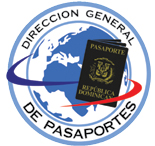 DIVISIÓN DE COMPRAS Y CONTRATACIONESRELACION DE ORDENES  POR DEBAJO DEL UMBRAL JULIO 2021Licda. Julia Rivas Encargada Compra y Contrataciones JR/rnr.NO.CÓDIGO DEL PROCESO FECHA DESCRIPCIÓN ADJUDICATARIO MONTO1PASAPORTES-CCC-UC-2021-001202/08/2021PUBLICACIÓN DE LICITACIÓN EN PERIÓDICO IMPRESO DE CIRCULACIÓN NACIONAL POR DOS DIAS CONSECTIVOS.En ProcesoRD70,000.00